今回も、とても大事な質問をいただきました。紹介しますので、みんなで考えてみましょう。　同じような悩みを他の先生からも聞きました。どうすればいいのでしょうか。　本文みんなでつくる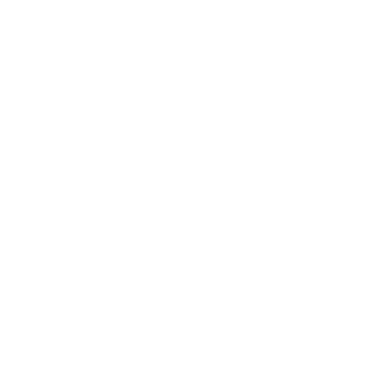 「GIGAスクール通信」令和４年●月発行NO．●発行：GIGA担当小見出し小見出し質問やお悩みは右のコードへ感想もお待ちしております！